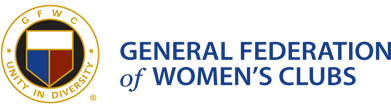 GFWC Woman’s Club of Westminster, Inc.Press ReleaseContact Mary Lou Poirier gloupoirier@gmail.com or 410-871-9102.June 30, 2015, Shades of Summer, a new Art Exhibit opens at Carroll Nonprofit Center.GFWC Woman’s Club of Westminster, Inc. through its Arts Community Service Program, co-chaired by Barbara Humbert and Clare Berent, in partnership with the Carroll Nonprofit Center located at 255 Clifton Blvd, Westminster, MD, opened its latest in a continuing series of exhibits featuring local artists working in various media.  The exhibits are hung in the first floor meeting rooms at the Center.This exhibit titled Shades of Summer runs through October 4, 2015, and features the oils, pastels and watercolor of artist Judy Brubach, the acrylics and pastel of Vivian Davis, the photography of Stella Fouts, the photo manipulation of Catherine Gilleland, the pastels of Anne Marie Parish, the oils of Eileen Pollock, the oils of Maurice Saxton, a hand retouched print of an acrylic painting by Richard “Slack” Serrao, and acrylics by Miwon Yost.If you are fortunate enough to have a meeting in the first floor meeting rooms at the Nonprofit Center, you will see how these exhibits brighten the walls and showcase the work of our talented community artists.   The exhibits are mounted four times a year and can be seen by the public when the meeting rooms are not in use.  For viewing availability call 410-871-9030.  Most artworks are for sale and those interested in purchasing a work can contact the artist directly at the contact information on the exhibit tag attached to each work.GFWC Woman’s Club of Westminster, Inc. is a member of the General Federation of Women’s Clubs (GFWC), a nonprofit organization that brings together local women’s clubs in a collective effort to strengthen communities and enhance the lives of others through volunteer service. The GFWC Arts Community Service Program encourages members to promote and support arts activities in all communities.  For more information contact Mary Lou Poirier at gloupoirier@gmail.com. Visit our website at www.gfwcmd.org/clubs/western/westminster_womans.html.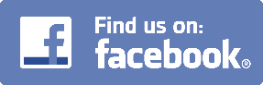 